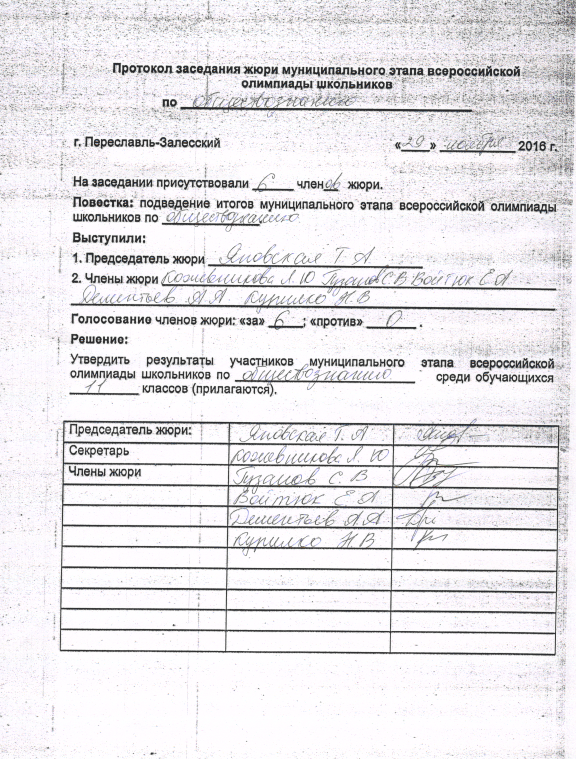 № п/пФИОКласс12345678ЭссэМахбаллИтоговый балл РейтингТип грамоты1Гочелашвили  Р. З.11801206130331506312Анурина А. А.11782106002161506023Кузнецова В. Н.11481840003211505834Рыков  Н. Д.118496723071504745Лисовина В. В.119090320521503056Шушкова М. А.116460303301502567Наговицын Д. Д.11840000324150217